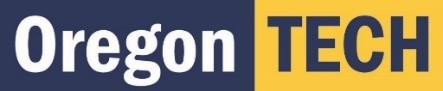 Student Employment ApplicationName_____________________________________________________________ Date_______________________Address__________________________________ City___________________ State________ Zip_____________Home Phone _______________ Other Phone _______________ Email Address ____________________________Position Sought:  ______________________________________________________________________________On what date would you be available for work? ____________________ 
Are you a U.S. citizen, or are you otherwise authorized to work in the U.S. without any restriction? [    ] Yes [    ] No
 List other information pertinent to the employment you are seeking: ____________________________________
__________________________________________________________________________________________________________________________________________________________________________________________(Most Recent First)1.  Employer_____________________________________________ Job Title_____________________________Dates Employed___________________________________ City__________________________ State__________ Duties Performed ___________________________________________________________________________________________________________________________________________________________________________2.  Employer_____________________________________________ Job Title_____________________________Dates Employed___________________________________ City__________________________ State__________ Duties Performed ___________________________________________________________________________________________________________________________________________________________________________3.  Employer_____________________________________________ Job Title_____________________________Dates Employed___________________________________ City__________________________ State__________ Duties Performed ____________________________________________________________________________________________________________________________________________________________________________________________________________________        ___________________Signature of Applicant                                                                DateDays/hours available to workDays/hours available to workNo PreferenceThursday: Monday:Friday: Tuesday:Saturday: Wednesday:Sunday:EDUCATIONEDUCATIONSchool NameMajorEMPLOYMENT